Naročilo odvoza kosovnih odpadkovProsimo vas, da napišete ali obkrožite vrsto kosovnega odpadka, ki ga želite predati. Pri tem upoštevajte, da ima vsako gospodinjstvo možnost brezplačnega odvoza do 1 m³ kosovnih odpadkov v koledarskem letu (od marca do oktobra).Naročilnico pošljite po pošti na sedež podjetja. Poklicali vas bomo najkasneje v roku treh tednov in se z vami dogovorili za dan odvoza odpadkov. Odpadke pripravite na dogovorjeni dan odvoza na odjemno mesto za prevzem.Za dodatne informacije nam pišite na e-naslov kosovni@simbio.si.Označite vrsto kosovnega odpada: Med kosovne odpadke ne sodijo: gradbeni material, odpadki, ki vsebujejo azbest, avtomobilski deli, pnevmatike, okenski okvirji s steklom, zeleni odrez (vejevje, grmičevje...), tekstil, nevarni in mešani komunalni odpadki … 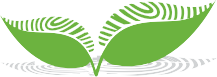 Datum:             13.12.2018  						                                  Podpis: Ime in priimek:                           Naslov:                                         Poštna št. in kraj:            Občina:                                          Telefon:                                      E-pošta:Kosi pohištvaŠportna oprema (smuči, kolesa ….)Vzmetnice Orodje (samokolnice, lopate, sodi, zabojniki ...)Preproge, talne obloge Vrtna oprema iz plastičnih mas ali lesa (mize, stoli, senčniki …)Odpadna elektronska in električna oprema (gospodinjska bela tehnika – pralni in pomivalni stroj, štedilnik, TV sprejemnik, računalniška oprema, radio ...)Otroška oprema (otroški vozički, stolčki, večje igrače …)Kopalniška oprema (umivalnik, prha, kad, WC školjka, bide ...)Drugo (vpišite):